Развиваюшая предметно пространственная среда группыОформление осени группы «Гномики»Каждый год в группах проходят оформления в приемных, группах и на занавесов на утренниках. Вашему внимаю предоставленны фото оформлений начиная с младшей группы.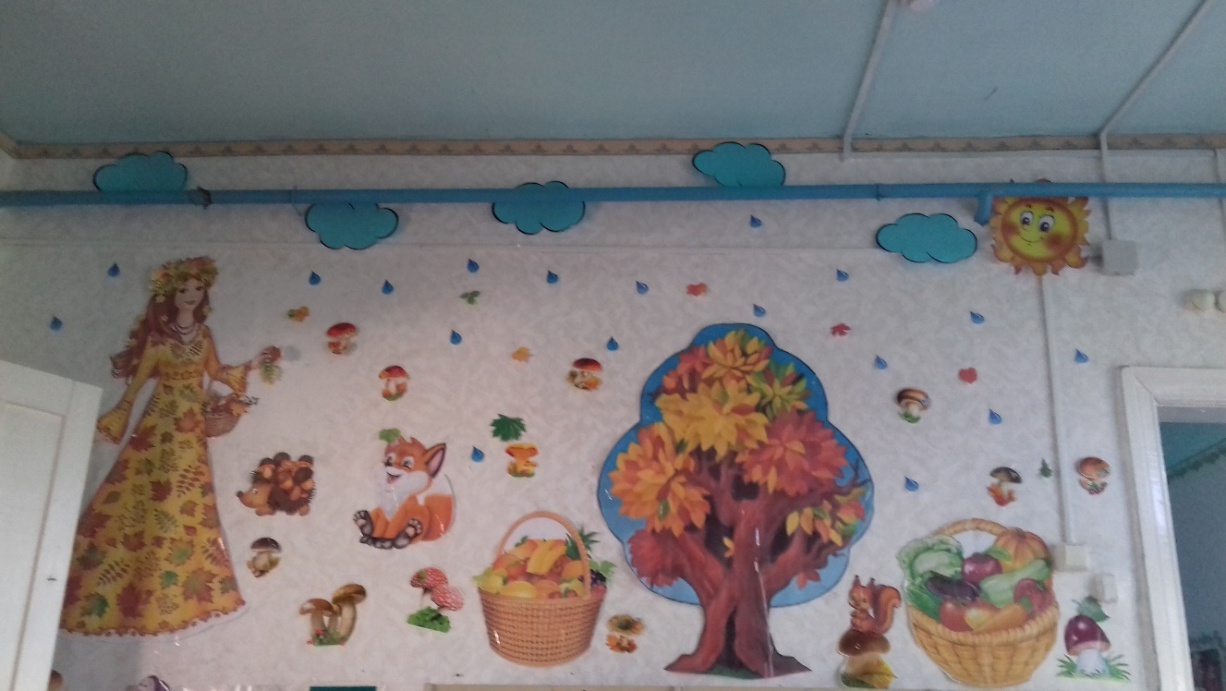 Оформление приемной в  младшей группе «Гномики»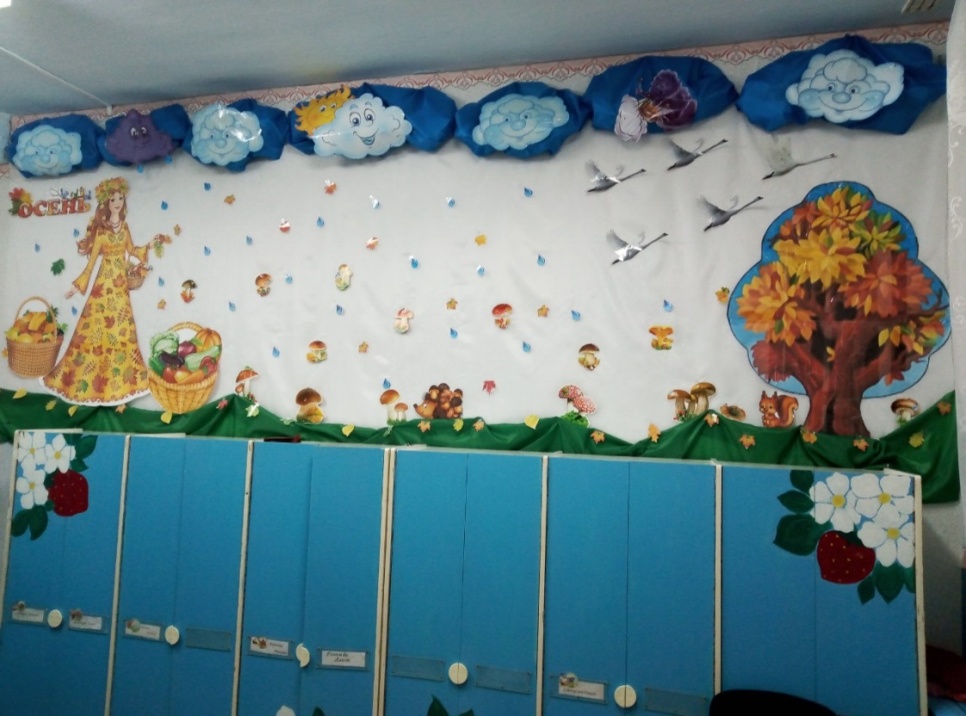                Оформление приемной в  средней  группе «Гномики»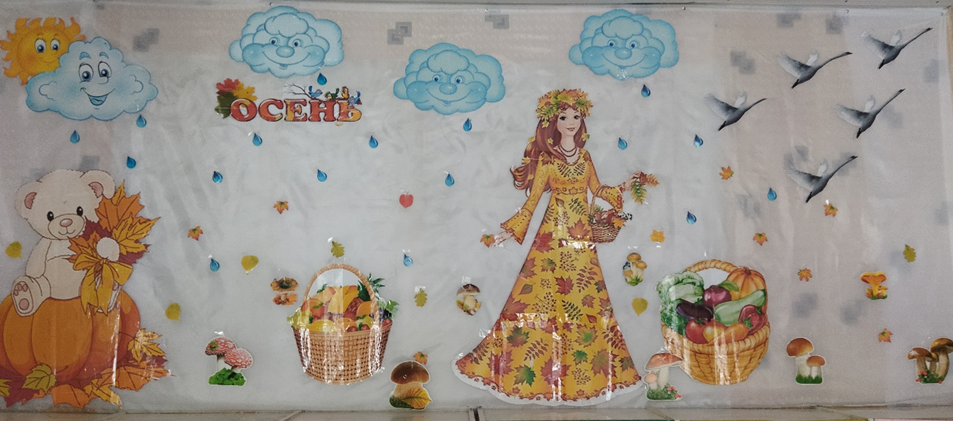 Оформление приемной в  старшей  группе «Гномики»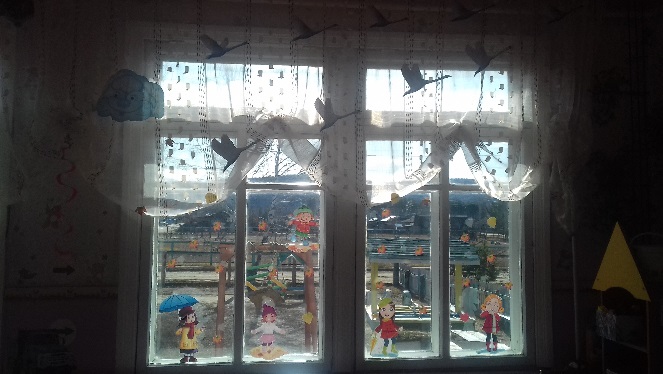 Оформление окон в младшей группы «Гномики»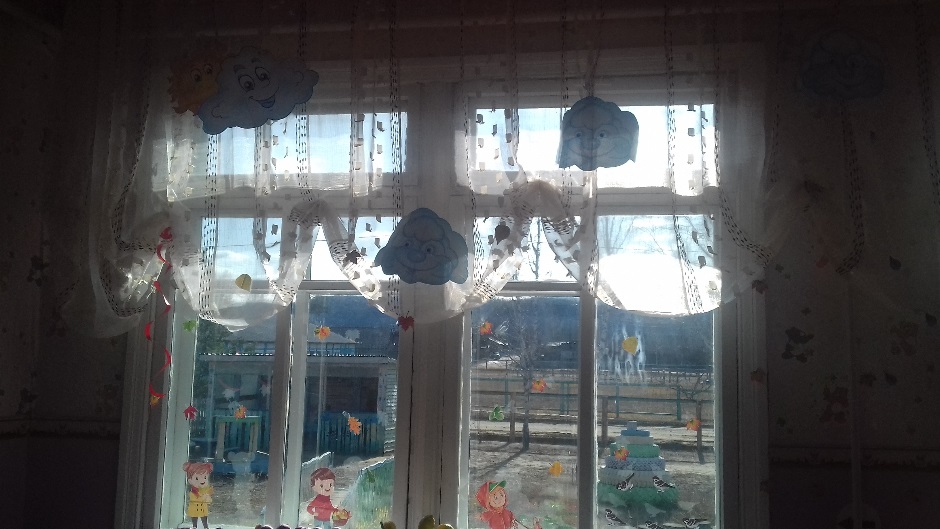 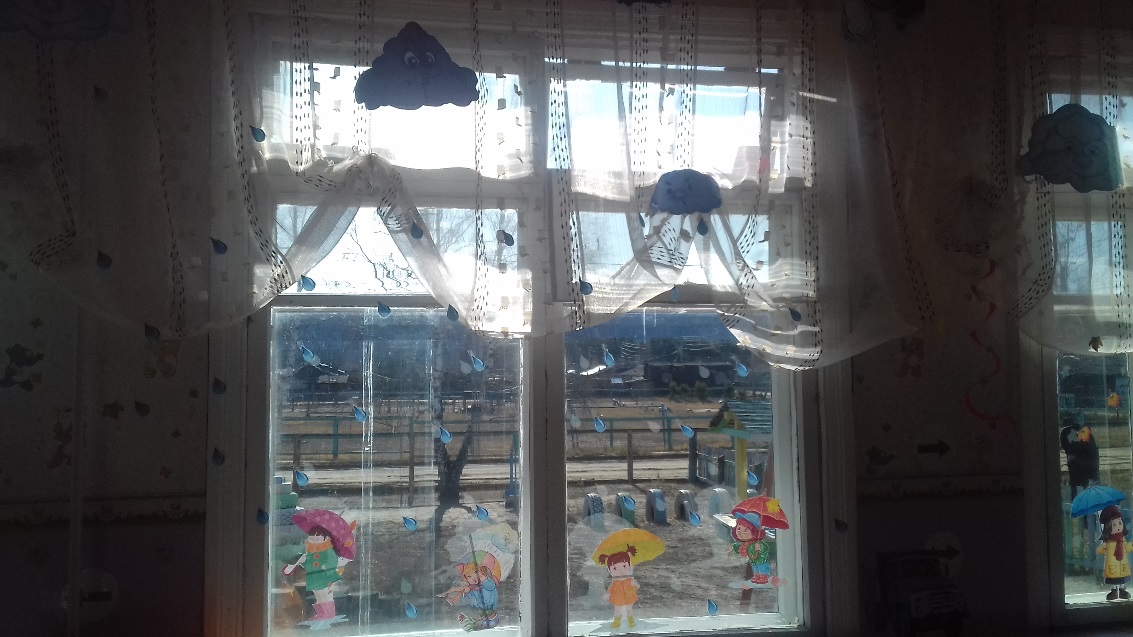                Оформление окон в средние группы «Гномики»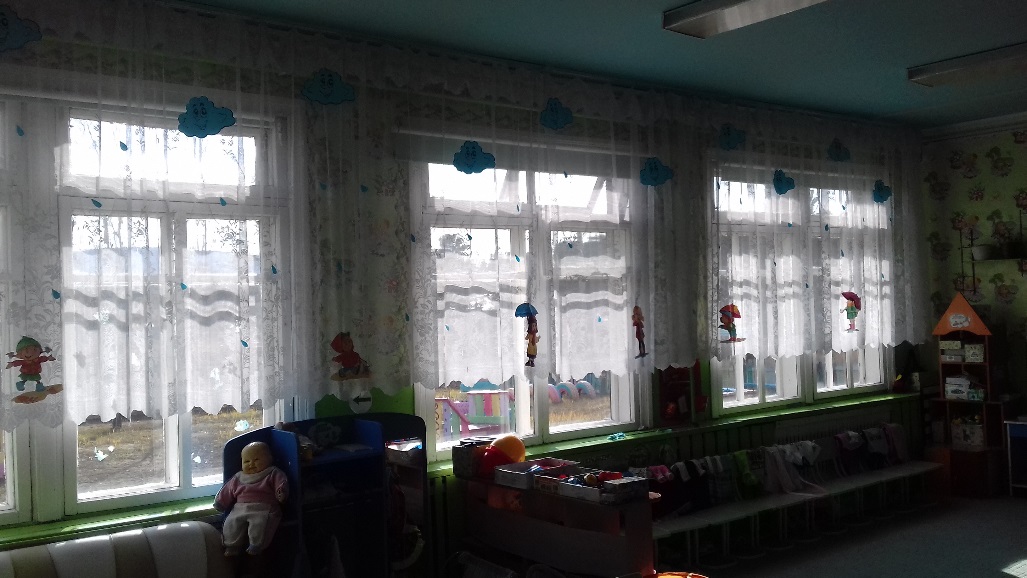 Оформление занавеса на утренник в средней группе. 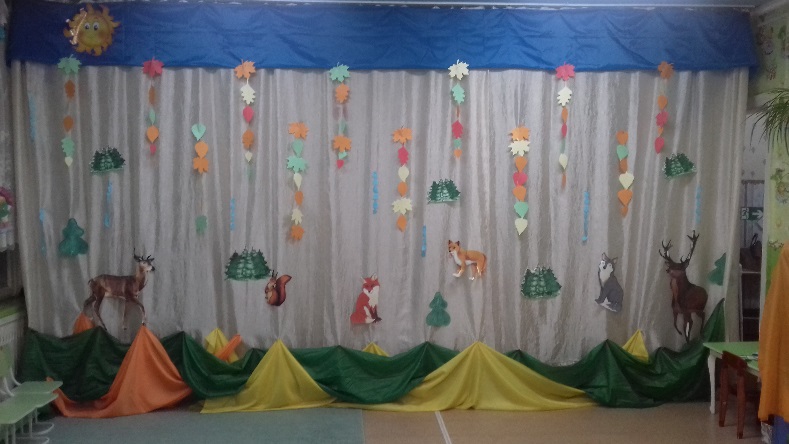 Оформление занавеса на утренник в старшей группе. 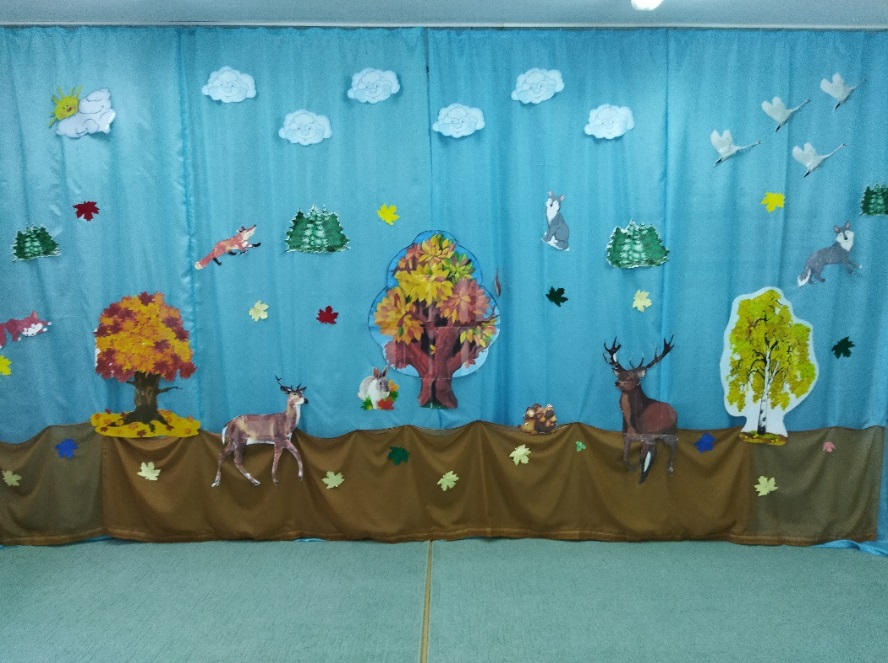 